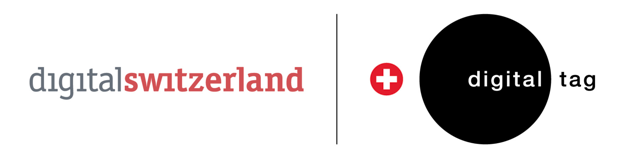 Company Name:Person in charge:Theme World:Which Idea would you like to Implement at HB ZÜrich? ...What experience do you provide to the general public?...Experiences are important as individual understand innovation better when experiencing with all senses…. what experience will you give them?What is your message to the general public?Which questions were answered by trying out your experience? What material do you need? other comments…